§6004-A.  MediationThe court may, in any residential tenancy under this subchapter, at any time refer the parties to mediation on any issue.  [PL 2007, c. 246, §2 (NEW); PL 2007, c. 246, §6 (AFF).]1.  Mediated agreement.  An agreement reached by the parties through mediation must be reduced to writing, signed by the parties and presented to the court for approval as a court order.[PL 2007, c. 246, §2 (NEW); PL 2007, c. 246, §6 (AFF).]2.  No agreement; good faith effort required.  When agreement through mediation is not reached on an issue, the court shall determine that the parties made a good faith effort to mediate the issue before proceeding with a hearing. If the court finds that either party failed to make a good faith effort to mediate, the court may order the parties to submit to mediation, may dismiss the action or a part of the action, may render a decision or judgment by default, may assess attorney's fees and costs or may impose any other sanction that is appropriate in the circumstances.[PL 2007, c. 246, §2 (NEW); PL 2007, c. 246, §6 (AFF).]3.  Mediation not ordered; consent.  The court may not order mediation in cases in which no mediator is available or mediation would delay any hearing in the matter, unless the parties consent to a delay in the proceedings to allow mediation to take place.[PL 2007, c. 246, §2 (NEW); PL 2007, c. 246, §6 (AFF).]4.  Mediators provided.  The Court Alternative Dispute Resolution Service, established in Title 4, section 18‑B, shall provide mediators for mediations under this section.[PL 2007, c. 246, §2 (NEW); PL 2007, c. 246, §6 (AFF).]5.  Rules; fees.  The Supreme Judicial Court may adopt rules of procedure for actions under this chapter.[PL 2007, c. 246, §2 (NEW); PL 2007, c. 246, §6 (AFF).]SECTION HISTORYPL 2007, c. 246, §2 (NEW). PL 2007, c. 246, §6 (AFF). The State of Maine claims a copyright in its codified statutes. If you intend to republish this material, we require that you include the following disclaimer in your publication:All copyrights and other rights to statutory text are reserved by the State of Maine. The text included in this publication reflects changes made through the First Regular and First Special Session of the 131st Maine Legislature and is current through November 1. 2023
                    . The text is subject to change without notice. It is a version that has not been officially certified by the Secretary of State. Refer to the Maine Revised Statutes Annotated and supplements for certified text.
                The Office of the Revisor of Statutes also requests that you send us one copy of any statutory publication you may produce. Our goal is not to restrict publishing activity, but to keep track of who is publishing what, to identify any needless duplication and to preserve the State's copyright rights.PLEASE NOTE: The Revisor's Office cannot perform research for or provide legal advice or interpretation of Maine law to the public. If you need legal assistance, please contact a qualified attorney.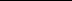 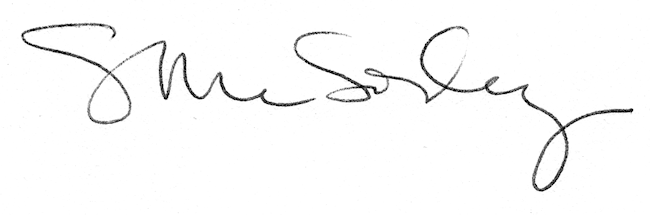 